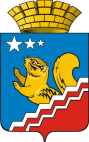 Свердловская областьГЛАВА ВОЛЧАНСКОГО ГОРОДСКОГО ОКРУГАпостановление01.08.2016год				                                                                                                                   № 515г. ВолчанскО прогнозе социально-экономического развития Волчанского городского округана среднесрочный период 2017-2019 годовВ соответствии с Бюджетным кодексом Российской Федерации, руководствуясь постановлением главы Волчанского городского округа от 24.09.2015 года № 693 «О порядке разработки и корректировки прогноза социально-экономического развития  Волчанского городского округа на среднесрочный период» и постановлением главы Волчанского городского округа  от 04.07.2016 года № 179 «Об утверждении Плана мероприятий по составлению проекта бюджета Волчанского городского округа на 2017 год и плановый период 2018 и 2019 годов»,ПОСТАНОВЛЯЮ:1. Одобрить:1.1. Прогноз социально-экономического развития Волчанского городского округа на среднесрочный период 2017-2019 годов (прилагается).1.2. Пояснительную записку к прогнозу социально-экономического развития Волчанского городского округа на среднесрочный период 2017-2019 годов (прилагается).2. Финансовому отделуадминистрации Волчанского городского округа (Симонова Т.В.) при разработке проекта бюджета Волчанского городского округа на 2017 год и плановый период 2018и 2019 годов руководствоваться показателями прогноза социально-экономического развития Волчанского городского округа на среднесрочный период 2017-2019 годов.3. Настоящее постановление разместитьна официальном сайте Волчанского городского округа в сети Интернетhttp://admvolchansk.ru/.4. Контроль за исполнением настоящего постановления возложить на главу Волчанского городского округа Вервейна А.В.Глава городского округа						А.В. Вервейн							ОДОБРЕН							постановлением главы							Волчанского городского округа							от 01.08.2016 года № 515ПРОГНОЗСОЦИАЛЬНО-ЭКОНОМИЧЕСКОГО РАЗВИТИЯВОЛЧАНСКОГО ГОРОДСКОГО ОКРУГА НА СРЕДНЕСРОЧНЫЙ ПЕРИОД 2017-2019 ГОДОВСведенияо численности и половозрастном составе населенияпо Волчанскому городскому округуна 1 января 2015 года, человек--------------------------------Численность населения Волчанского городского округа по состоянию на 01.01.2015года по возрастной структуре по фактическим показателям:- детей в возрасте от 1 до 6 лет включительно –774 человека (388 – мужской пол, 386 – женский пол);- детей в возрасте от 7 до 17 лет включительно – 1191человек (602 – мужской пол, 589 – женский пол);- населения в возрасте от 18 до 29 лет включительно –1318 человек (718 – мужской пол, 600 – женский пол).Сведения по Волчанскому городскому округупо жилищному фондуна 1 января 2016 годаОДОБРЕНА							постановлением главы							Волчанского городского округа							от 01.08.2016 года № 515ПОЯСНИТЕЛЬНАЯ ЗАПИСКАК ПРОГНОЗУ СОЦИАЛЬНО-ЭКОНОМИЧЕСКОГО РАЗВИТИЯВОЛЧАНСКОГО ГОРОДСКОГО ОКРУГА НА СРЕДНЕСРОЧНЫЙ ПЕРИОД 2017-2019 ГОДОВПрогноз социально-экономического развития Волчанского городского округа на среднесрочный период 2017-2019 годов (далее – Прогноз) разработан в соответствии с Бюджетным кодексом Российской Федерации, Федеральным законом от 28.06.2014 года №172-ФЗ «О стратегическом планировании в Российской Федерации», Решением Волчанской городской Думы от 26.02.2014 года № 7 «Об утверждении Положения о бюджетном процессе в Волчанском городском округе», постановлением главы Волчанского городского округа от 24.09.2015 года № 693 «О порядке разработки и корректировки прогноза социально-экономического развития  Волчанского городского округа на среднесрочный период», постановлением главы Волчанского городского округа  от 04.07.2016 года № 179 «Об утверждении Плана мероприятий по составлению проекта бюджета Волчанского городского округа на 2017 год и плановый период 2018 и 2019 годов».Прогноз составляется в целях:- формирования основы для составления проекта бюджета Волчанского городского округа;- определения основных проблем развития городского округа и возможных путей их решения органами местного самоуправления для выработки экономической политики.Прогноз составлен с учетом Сценарных условий функционирования экономики Российской Федерации, основных параметров прогноза социально-экономического развития Российской Федерации и Свердловской области на среднесрочный период, итогов социально-экономического развития Волчанского городского округа в 2015 году.При составлении Прогноза использовались данные производственных предприятий, учреждений и организаций, структур городского хозяйства, подразделений администрации Волчанского городского округа.Разработка Прогноза осуществлялась на 
целевом (форсированном) сценарии, который предполагает улучшение бизнес-климата, рост расходов на развитие социальной и транспортной инфраструктуры, выпуск продукции с высокой добавленной стоимостью..ПРОИЗВОДСТВЕННАЯ ДЕЯТЕЛЬНОСТЬПРОМЫШЛЕННОЕ ПРОИЗВОДСТВООценка деятельности промышленного комплекса для формирования прогноза сделана на основании информации об основных производственных и экономических показателях, представленных предприятиями, расположенными на территории Волчанского городского округа, по итогам работы и прогнозным оценкам на перспективу.Промышленные предприятия подразделяются по следующим основным видам экономической деятельности:- обрабатывающее производство;- производство и распределение электроэнергии, газа и воды.За 2015 год крупные и средние промышленные предприятия округа выпустили продукции собственного производства на сумму 1237,269миллионов рублей.В 2015 году наблюдается падение промышленного производства к уровню 2014 года на 40,7процентов, котороепроизошло в связи с закрытием Волчанского разреза – филиала ОАО «Волчанский уголь» и снижения объемов выпускаемой продукции на градообразующем предприятии Волчанском механическом заводе – филиале АО «НПК»Уралвагонзавод».Негативные тенденции развития экономики в январе - июне 2016 года, связанные соснижением оборота выпускаемой продукции на Волчанском механическом заводе продолжаются. Оборот первого полугодия 2016 года отстает от оборота выпускаемой продукции аналогичного периода 2015 года на 30,2 процентов или 176,3 миллиона рублей. В третьем квартале предприятие выходит из режима неполной занятости и по итогам 2016 года планируется выпуск промышленной продукции 1441,041 миллиона рублей или 116,5 процентов к уровню 2015 года.В плановый период планируется увеличение оборота предприятий промышленности за счет Волчанского механического завода – филиала акционерного общества «Научно-производственная корпорация «Уралвагонзавод».СЕЛЬСКОЕ И ЛЕСНОЕ ХОЗЯЙСТВОНа территории Волчанского городского округа сельское хозяйство представлено единственным сельскохозяйственным предприятием ОАО «Волчанское», а лесное – ООО «ЛСА Групп».Оборот в 2015 году увеличилсяв два разапо сравнению с предыдущим годом и составил 79,6 миллионов рублей.Такое увеличение обусловлено началом работы нового предприятия ООО «ЛСА Групп».В первом квартале 2015 года численность работников составляла 27 человек, по итогам полугодия численность работающих составляет 34 человека, по итогам 1 полугодия 2016 года – 44 человека. Предприятие планирует реализацию инвестиционного проекта «Строительство современного лесопильного завода в г. Волчанске Свердловской области». Инвестиционная фаза проекта до 12 месяцев, срок окупаемости – 2,75 лет, проектом предусмотрены: заготовка леса и экспортное лесопиление, в перспективе предполагается организация выпуска строганой продукции и топливных брикетов. Планируемый выпуск продукции – до 70000 м³ в год, создание более 100 высокопроизводительных рабочих мест, что очень привлекательно для территории на фоне закрытия градообразующего угледобывающего предприятия Волчанского разреза. Руководство предприятия охотно контактирует с администрацией города. В 2015 году уже частично запущена лесопильная линия на базе круглопильных швейцарских станков.В сельском хозяйстве ОАО «Волчанское» начало реализацию инвестиционного проекта «Строительство коровника на 140 голов КРС беспривязного содержания с роботодоением». Сроки проекта – 2015-2017 годы. Проведена работа по подготовке проектно-сметной документации проекта на 500,0 тысяч рублей за счет средств ОАО «Волчанское». На реализацию проекта планируется кредитование и собственные источники предприятия. Ожидаемые результаты реализации данного проекта: увеличение производства молока на 4,1 % к уровню 2014 года; увеличение выручки от реализации молока и продуктов его переработки на 13 %; увеличение надоя молока на 1 фуражную корову на 6,1 %; создание 3 постоянных рабочих мест.В 2016 году ожидается увеличение оборотов сельского и лесногохозяйства на 6,5 процентов по сравнению с предыдущим годом в сопоставимой оценке, в 2017 году по сравнению с 2016 годом - на 8,9 процентов.В 2018и 2019 годах прогнозами хозяйственных предприятий предусмотрено увеличение оборотов на 8,3и 1,4 процентов соответственно в сопоставимой оценке по сравнению с 2017 и 2018 годами.Такие темпы предусмотрены с учетом реализации инвестиционных проектов хозяйственными предприятиями.МАЛЫЙ БИЗНЕСКоличество объектов торговли в 2015 году -  81, что на 7 объектов или на 7,9 % меньше уровня 2014 года.	Обеспеченность торговыми площадями на 1000 жителей – 616,3 кв. м. Зарегистрировано 308 субъектов в сфере малого предпринимательства, из них индивидуальных предпринимателей – 183 (100 %). На тысячу жителей Волчанского городского округа приходится 32,4 субъектов малого предпринимательства. Численность занятых в сфере малого и среднего предпринимательства – 459 человек (95,4 %). Доля работников, занятых в малом и среднем бизнесе, в общей численности работников всех предприятий и организаций Волчанского городского округа по состоянию на 1 января 2015 года составляла 15,5 %.Более семидесяти процентов субъектов малого предпринимательства участвуют в производственной деятельности, связанной с потребительским рынком.На 2016 год полностью изменена структура подпрограммы «Развитие малого и среднего предпринимательства в Волчанском городском округе» муниципальной программы «Совершенствование социально-экономической политики на территории Волчанского городского округа до 2018 года». Мероприятия направлены на создание бизнес-проектов, инвестиционных площадок, реализацию инвестиционных проектов. Финансирование подпрограммы увеличено в 6 раз, в том числе привлечены средства федерального бюджета, что сделано впервые в поддержке малого и среднего предпринимательства.ИНВЕСТИЦИИ,ИНВЕСТИЦИОННЫЕ ПЛОЩАДКИОбъем инвестиций за 2015 год составил121,799 млн. рублей (71 % к уровню 2014 года).  В  сельском хозяйстве – увеличение основного стада, приобретение оборудования; в сфере ЖКХ – модернизация тепловых сетей; в сфере строительства – ввод индивидуального жилищного строительства, строительство многоквартирных жилых домов, реконструкция пристроя зала бокса ДЮСШ; в малом предпринимательстве – открытие новых объектов торговли.В первом полугодии 2016 года объем инвестиций в основной капитал превысил показатель аналогичного периода 2015 года в 3,7 раза и составил 64,671 миллиона рублей. Инвестиции направлены на благоустройство дворовой площадки 11 квартала, капитальный ремонт автомобильной дороги по ул. Станционная, реконструкция пристроя зала бокса ДЮСШ.В результате вложения инвестиций за счет всех источников финансирования и реализации инвестиционных проектов, планируется создание и модернизация до 2018 года  177  высокопроизводительных рабочих мест.РЫНОК ТОВАРОВ И УСЛУГОбъем оборота розничной торговли за 2015 год составил 680,968 млн. руб. (темп роста к уровню прошлого года составил 104,7 %). Оборот розничной торговли на душу населения составил 71590 рублей. Оборот организаций общественного питания – 43,062 млн. рублей (105,3 % к уровню аналогичного периода прошлого года).По оценке в 2016 году объем розничного товарооборота вырастет только на 1,7 процентовпо сравнению с 2015 годом. В плановом периоде  2017 - 2019 годах также прогнозируются небольшие темпы роста объема розничного товарооборота – около 2 процентов ежегодно.ДЕМОГРАФИЧЕСКИЕ ПОКАЗАТЕЛИДемографическая ситуация в городе характеризуется стабильным оттоком и старением населения. За последний период (с 2000 года)численность постоянного населения Волчанского  городского округа в результате низкой рождаемости и миграционного оттока сократилась с 12,4 до 9,512 тыс. человек (среднегодовой показатель); снижение составило 23,3 % к уровню 2000 года.По-прежнему определяющим фактором демографического развития Волчанского городского округа в 2015 году оставалась естественная убыль населения. Превышение числа умерших над числом родившихся в 2015 году составило 1,6 раза.В последние годы лидирует смертность от прочих причин – более половины всех умерших ежегодно (66,9 % - 2015 год). Далее, если ранее после прочих причин лидировали болезни системы кровообращения, их удельный вес составлял 25,8 %, то сейчас на втором месте, после прочих причин, смертность от новообразований, их удельный вес в общем числе умерших составил 15,6 %, на третьем месте - смертность от травм и отравлений (13,0 %).Ожидаемая среднегодовая численность населения в 2016 году - 9301 человек. В 2017 - 2019 годах останется ситуация по превышению смертности над рождаемостью, планируется небольшое выравнивание ситуации за счет государственной поддержки многодетных семей и социальных выплат на рождение второго и последующих детей.Изменение миграционного сальдо в положительную сторону за счет внешней миграции не планируется в связи с закрытием угледобывающего производства.ТРУДОВЫЕ РЕСУРСЫ, РЫНОК ТРУДАПоследние годы   политика содействия эффективной занятости была направлена на обеспечение баланса спроса и предложения на рынке труда, повышение производительности труда, вовлечение безработных в общественное производство. Рынок труда  представляют 2,042 человека,  занятых в экономике, без учета иногородних жителей.  В результате неблагоприятных демографических процессов численность  постоянного населения моложе трудоспособного возраста  сократилась до 1,9 тыс. чел. (76 % к уровню 2000 года), что составляет 18,7 % в общей численности трудоспособного населения города (в 2000 году на долю  населения моложе трудоспособного возраста приходилось  20,2 % общей численности постоянного населения округа).При этом продолжает снижаться доля лиц  трудоспособного возраста в общей численности населения, в 2015 году этот показатель составил  - 53,6 %. Одновременно увеличивается доля населения старше трудоспособного возраста – до 26,6 % в 2015 году, что в 1,3 раза выше уровня 2000 года.Соответственно, сохраняется достаточно высокая демографическая нагрузка на трудоспособное население – коэффициент демографической нагрузки по итогам 2015 года составил 0,86, что в 1,6 раза выше уровня 2000 года.Уровень регистрируемой безработицы по отношению к трудоспособному населению фактически сложился 3,6 % или 211 официально зарегистрированных безработных граждан  (в 2013 году – 2,64 % или 156 человек; в 2014 году – 2,6 % или 154 человека).Пик регистрируемой безработицы пришелся на июнь месяц 2015 года – 5,1 % (302 человека), когда прошли все сокращения на Волчанском разрезе.ЗАНЯТОСТЬ НАСЕЛЕНИЯПо расчетным данным численность занятых во всех сферах экономики городского округа в 2015 году - 2134 человека, из нее в промышленном секторе экономики было занято 1034 человек, в оптовой и розничной торговле – 424 человека, в непроизводственной сфере – 676 человек.В 2016 году прогнозируется увеличение численности занятых в экономике до 2236 человек, за счет увеличения численности работающих в ООО «ЛСА Групп». К 2019 году планируется увеличение численности занятых в экономике Волчанского городского округа до 2416 человек.Численность безработных граждан в 2015 году превысила уровень 2014 года на 57 человек (2014 год – 154 человек). Увольнение работников в плановый период не предусмотрено. Волчанский механический завод, муниципальные унитарные предприятия, ООО «Север» находятся в режиме неполной занятости  в связи с непростой финансовой ситуацией указанных предприятий и организаций Волчанского городского округа.ДЕНЕЖНЫЕ ДОХОДЫ НАСЕЛЕНИЯИсходя из динамики развития экономики городского округа на 2017 - 2019 годы, были спрогнозированы темпы роста заработной платы работающих и доходов населения городского округа.Расчет фонда оплаты труда по городскому округу произведен на основании показателей предприятий и организацийВолчанского городского округа, участвующих в прогнозах и расчетных показателей по оплате труда, прочих субъектов предпринимательской деятельности.Номинальная среднемесячная начисленная заработная плата по оценкеуменьшится в 2016 году на 4,4 процентов, в 2017 году –планируется небольшое увеличение на 0,7 процентов к оценочному уровню 2016 года. В расчете среднемесячной заработной платы на 2015 год по городскому округу учтены показатели по заработной плате крупных и средних предприятий промышленности, транспорта, сельского хозяйства, коммунальной сферы, непроизводственной сферы. К 2019 году планируется планомерное увеличение заработной платы, связанное с реализацией «майских» Указов Президента Российской Федерации и внедрением инвестиционных проектов промышленных производств, но темпы будут сдержанные.В расчете среднедушевых доходов населения в месяц учтены доходы, состоящие из заработной платы, прочих облагаемых доходов, доходов от предпринимательской деятельности, а также доходов в виде трудовых пенсий пособий и других выплат, начисление налогов по которым не производится.В 2016 году ожидается увеличение среднедушевых доходов населения - на 3,8 процента по сравнению с 2015 годом, за счет увеличениясоциальных выплат на территории, уменьшением численности безработных граждан.В перспективе (2017 - 2019 годах) ожидается небольшой рост доходов населения, в основном за счет роста зарплаты и социальных трансфертов. Рост социальных трансфертов будет обусловлен индексацией пенсионных выплат и пособий населению.К 2019 году планируется увеличить показатель на 20,6 процентовк оценочному уровню 2016 года. Среднемесячные доходы одного жителя по отношению к величине прожиточного минимума по Свердловской области в 2015году составили 69,2 процента.Оценочные  среднедушевые доходы за 2016 год составят67,9 процентов по отношению к планируемой величине прожиточного минимума2016 года.Размер доли численности населения с денежными доходами ниже прожиточного минимума на конец 2019 года по сравнению с 2015 годом увеличится на 0,3 процентных пункта и составит 11,4 процентов. Это обусловлено в основном снижением численности постоянного населения.Список используемых сокращений:млн. руб. – миллионов рублей;ВГО – Волчанский городской округ;кв. м. – квадратных метров;руб./чел. – рублей на человека;в т.ч. – в том числе;тыс. м² - тысяч метров квадратных;% - процентов;ОАО – открытое акционерное общество;МБОУ ДО ДЮСШ – муниципальное бюджетное образовательное учреждение дополнительного образования детско-юношеская спортивная школа.ПоказателиЕдиница      
измерения2015 год
отчет2016 год
оценка2017 год
прогноз2018 год
прогноз2019 год
прогнозПоказатели прогноза    
по Волчанскому городскому округу1. Производственная    
деятельность           1.1. Оборот организаций
(по полному кругу)     
в ценах                
соответствующего       
периода                млн. руб.1237,31441,01493,91551,11604,01.2.1. Добыча полезных 
ископаемых             Оборот крупных и       
средних предприятий    
в ценах                
соответствующего       
периода                млн. руб.000001.2.2. Обрабатывающие  
производства           Оборот крупных и       
средних предприятий    
в ценах                
соответствующего       
периода                млн. руб.389,2573,3602,007632,11663,721.2.3. Производство    
и распределение        
электроэнергии,        
газа и воды            Оборот крупных и       
средних предприятий    
в ценах                
соответствующего       
периода                млн. руб.89,191,493,68498,631103,7161.3. Оборот крупных и  
средних                
сельскохозяйственных   и лесных
предприятий в ценах    
соответствующего       
периода                млн. руб.79,684,892,31599,975101,3532. Инвестиции          2.1. Объем             
инвестиций             
(в основной капитал)   
за счет всех источников
финансирования         
в ценах                
соответствующего       
периода                млн. руб.121,799122,902135,721134,721137,1463. Рынок товаров и     
услуг                  3.1. Оборот розничной  
торговли (во всех      
каналах реализации)    
в ценах                
соответствующего       
периода                млн. руб.667,5678,9692,44706,29720,413.2. Оборот            
общественного питания  
в ценах                
соответствующего       
периода                млн. руб.40,140,540,941,341,84. Демография и рынок  
труда                  4.1. Численность       
постоянного населения  (на начало года)человек96379387921590468922Среднегодовая численность населениячеловек951293019131898488484.2. Общий коэффициент рождаемостичеловек на 1000 населения12,212,513,915,116,04.3. Численность       
занятых в экономике ВГО (без учета иногородних жителей)человек208220422110216222154.4. Доля среднесписочной численности работников (без внешних совместителей) малых и средних предприятий в среднесписочной численности работников (без внешних совместителей) всех предприятий и организацийпроцентов15,521,522,022,022,04.5. Численность       
безработных            
(на конец отчетного    
периода)               человек2112252202202204.6. Уровень зарегистрированной безработицыпроцентов3,63,83,73,73,75. Денежные доходы     
населения              5.1. Фонд оплаты труда 
предприятий,           
организаций и          
учреждений             млн. руб.607,2608,1632,372658,239685,1485.2. изменение фонда оплаты труда к предыдущему годупроцент           
к предыдущему году82,8100,1104104,1104,15.3. Социальные выплатымлн. рублей82,890,591,847107,885117,9035.4. Доходы от предпринимательской деятельностимлн. рублей17,717,918,118,318,55.5. Среднемесячная номинальная начисленная заработная плата одного работника крупных и средних предприятийрублей23711,822664,72282323223236325.6. Коэффициенты роста
номинальной начисленной
среднемесячной         
заработной платы       процент           
к предыдущему году100,395,6100,7101,7101,85.7. Среднедушевые     
денежные доходы        
(в месяц)              руб./чел.664768997376782983235.8. Удельный вес населения с денежными доходами ниже величины прожиточного минимумапроцентов11,110,810,911,111,46. Финансы             Коэффициенты ожидаемого роста (снижения) поступлений по доходным источникам бюджета ВГО, связанных с ростом (снижением) макроэкономических показателейпроцент           
к предыдущему году100,354,272,6120,899,97. Ввод в эксплуатацию жилых домовкв. м.293190090020001000Возрастные   
группы Все населениеВсе населениеВсе населениеГородское населениеГородское населениеГородское населениеСельское населениеСельское населениеСельское населениеВозрастные   
группы мужчины и
женщинымужчиныженщинымужчины и
женщинымужчиныженщинымужчины и
женщинымужчиныженщиныВсе население,963744415196937643045072261137124в т.ч.         моложе         
трудоспособного
возраста       19059649411866943923392118трудоспособного
возраста       5169276024095008266323451619764старше         
трудоспособного
возраста       2563717184625026981804611942№ п/пНаименование показателяЕдиница измеренияЗначение показателя1Площадь жилищного фондатыс.м²281,642Численность семей, состоящих в очереди на улучшение жилищных условийсемей/человек106/2813Площадь ветхого жилого фондатыс. м²0,594Число проживающих в ветхих жилых домахчеловек185Площадь аварийного жилого фондатыс. м²45.56Число проживающих в аварийных жилых домах человек13857Переселено из ветхих  и аварийных жилых домов за 
2015 годсемей/человек24/41